附件2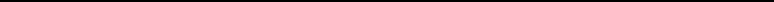 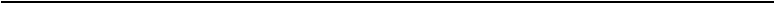 2024年部分学校考调教师考试报名表(类别一)岗位号：报考学科：报考学校(此项限中学岗位填报) :2024年部分学校考调教师考试报名表(类别二)岗位号：报考学科：报考学校(此项限中学岗位填报) :附件3同意报考证明(仅限面试环节报考类别一的高完中学校、中职学校教师使用)×××同志，性别×,身份证号码 ×××××××××                , 系 我 单位正式在编职工。经研究，同意该同志参加重庆市江津区2024年部分学校选调教师考试，报考xXXXX      单位XXX    岗位。特此证明。单位负责人签字：(单位盖章)年      月      日注：“单位负责人签字”须亲笔签名，打印无效姓名性别民族民族出生年 月出生年 月照片政治面貌政治面貌政治面貌身份证号码身份证号码身份证号码联系电 话联系电 话照片家庭住址家庭住址家庭住址照片工作单位工作单位工作单位参加工 作时间参加工 作时间教龄教龄健康状况健康状况毕业学校  (按第一学历、后学历分别填写)毕业学校  (按第一学历、后学历分别填写)毕业学校  (按第一学历、后学历分别填写)毕业时间毕业时间毕业时间学历学历专业专业毕业学校  (按第一学历、后学历分别填写)毕业学校  (按第一学历、后学历分别填写)毕业学校  (按第一学历、后学历分别填写)毕业时间毕业时间毕业时间学历学历专业专业教师资格 证书类别教师资格 证书类别教师资格 证书类别教师资格 证书类别现所在单位所聘岗 位等级现所在单位所聘岗 位等级现所在单位所聘岗 位等级现所在单位所聘岗 位等级现所在单位所聘岗 位等级近三年工作简 历近三年工作简 历近三年工作简 历近三年工作简 历近三年工作简 历起止时间起止时间起止时间起止时间起止时间起止时间任教学校任教学校任教学科任教学科任教学科职务职务近三年工作简 历近三年工作简 历近三年工作简 历近三年工作简 历近三年工作简 历近三年工作简 历近三年工作简 历近三年工作简 历近三年工作简 历近三年工作简 历近三年工作简 历近三年工作简 历近三年工作简 历近三年工作简 历近三年工作简 历近三年工作简 历近三年工作简 历近三年工作简 历近三年工作简 历近三年工作简 历现工作单位起止时间(以编制为准)现工作单位起止时间(以编制为准)现工作单位起止时间(以编制为准)现工作单位起止时间(以编制为准)现工作单位起止时间(以编制为准)现工作单位起止时间(以编制为准)现工作单位起止时间(以编制为准)现工作单位起止时间(以编制为准)现工作单位起止时间(以编制为准)现工作单位起止时间(以编制为准)现工作单位起止时间(以编制为准)近三年受党纪、政纪、政务处分或其他处理 情况近三年受党纪、政纪、政务处分或其他处理 情况近三年受党纪、政纪、政务处分或其他处理 情况近三年受党纪、政纪、政务处分或其他处理 情况近三年受党纪、政纪、政务处分或其他处理 情况近三年受党纪、政纪、政务处分或其他处理 情况近三年受党纪、政纪、政务处分或其他处理 情况近三年受党纪、政纪、政务处分或其他处理 情况近三年受党纪、政纪、政务处分或其他处理 情况近三年受党纪、政纪、政务处分或其他处理 情况近三年受党纪、政纪、政务处分或其他处理 情况考生承诺考生承诺本人对以上内容的真实性负责，若有虚假，自愿取消考调资格，并承担相应责任。 考生签名：2024年  月   日本人对以上内容的真实性负责，若有虚假，自愿取消考调资格，并承担相应责任。 考生签名：2024年  月   日本人对以上内容的真实性负责，若有虚假，自愿取消考调资格，并承担相应责任。 考生签名：2024年  月   日本人对以上内容的真实性负责，若有虚假，自愿取消考调资格，并承担相应责任。 考生签名：2024年  月   日本人对以上内容的真实性负责，若有虚假，自愿取消考调资格，并承担相应责任。 考生签名：2024年  月   日本人对以上内容的真实性负责，若有虚假，自愿取消考调资格，并承担相应责任。 考生签名：2024年  月   日本人对以上内容的真实性负责，若有虚假，自愿取消考调资格，并承担相应责任。 考生签名：2024年  月   日本人对以上内容的真实性负责，若有虚假，自愿取消考调资格，并承担相应责任。 考生签名：2024年  月   日本人对以上内容的真实性负责，若有虚假，自愿取消考调资格，并承担相应责任。 考生签名：2024年  月   日本人对以上内容的真实性负责，若有虚假，自愿取消考调资格，并承担相应责任。 考生签名：2024年  月   日本人对以上内容的真实性负责，若有虚假，自愿取消考调资格，并承担相应责任。 考生签名：2024年  月   日本人对以上内容的真实性负责，若有虚假，自愿取消考调资格，并承担相应责任。 考生签名：2024年  月   日本人对以上内容的真实性负责，若有虚假，自愿取消考调资格，并承担相应责任。 考生签名：2024年  月   日本人对以上内容的真实性负责，若有虚假，自愿取消考调资格，并承担相应责任。 考生签名：2024年  月   日本人对以上内容的真实性负责，若有虚假，自愿取消考调资格，并承担相应责任。 考生签名：2024年  月   日本人对以上内容的真实性负责，若有虚假，自愿取消考调资格，并承担相应责任。 考生签名：2024年  月   日审 查 人 ( 签 字 ) :                                复 审 人 ( 签 字 ):审 查 人 ( 签 字 ) :                                复 审 人 ( 签 字 ):审 查 人 ( 签 字 ) :                                复 审 人 ( 签 字 ):审 查 人 ( 签 字 ) :                                复 审 人 ( 签 字 ):审 查 人 ( 签 字 ) :                                复 审 人 ( 签 字 ):审 查 人 ( 签 字 ) :                                复 审 人 ( 签 字 ):审 查 人 ( 签 字 ) :                                复 审 人 ( 签 字 ):审 查 人 ( 签 字 ) :                                复 审 人 ( 签 字 ):审 查 人 ( 签 字 ) :                                复 审 人 ( 签 字 ):审 查 人 ( 签 字 ) :                                复 审 人 ( 签 字 ):审 查 人 ( 签 字 ) :                                复 审 人 ( 签 字 ):审 查 人 ( 签 字 ) :                                复 审 人 ( 签 字 ):审 查 人 ( 签 字 ) :                                复 审 人 ( 签 字 ):审 查 人 ( 签 字 ) :                                复 审 人 ( 签 字 ):审 查 人 ( 签 字 ) :                                复 审 人 ( 签 字 ):审 查 人 ( 签 字 ) :                                复 审 人 ( 签 字 ):审 查 人 ( 签 字 ) :                                复 审 人 ( 签 字 ):审 查 人 ( 签 字 ) :                                复 审 人 ( 签 字 ):姓名性别民族民族出生年 月出生年 月照片政治面貌政治面貌政治面貌身份证号码身份证号码身份证号码联系电话联系电话照片家庭住址家庭住址家庭住址赛课获 奖情况赛课获 奖情况照片工作单位工作单位工作单位参加工作时间参加工作时间教龄教龄健康状况健康状况毕业学校(按第一 学历、后 学历分别 填写)毕业学校(按第一 学历、后 学历分别 填写)毕业学校(按第一 学历、后 学历分别 填写)毕业时间毕业时间毕业时间学历学历专业专业毕业学校(按第一 学历、后 学历分别 填写)毕业学校(按第一 学历、后 学历分别 填写)毕业学校(按第一 学历、后 学历分别 填写)毕业时间毕业时间毕业时间学历学历专业专业教师资格证书类别教师资格证书类别教师资格证书类别教师资格证书类别现所在单位所聘岗 位等级现所在单位所聘岗 位等级现所在单位所聘岗 位等级现所在单位所聘岗 位等级现所在单位所聘岗 位等级近三年工作简 历近三年工作简 历近三年工作简 历近三年工作简 历近三年工作简 历起止时间起止时间起止时间起止时间起止时间起止时间任教学校任教学校任教学科任教学科任教学科职务职务近三年工作简 历近三年工作简 历近三年工作简 历近三年工作简 历近三年工作简 历近三年工作简 历近三年工作简 历近三年工作简 历近三年工作简 历近三年工作简 历近三年工作简 历近三年工作简 历近三年工作简 历近三年工作简 历近三年工作简 历近三年工作简 历近三年工作简 历近三年工作简 历近三年工作简 历近三年工作简 历现工作单位起止时间(以编制为准)现工作单位起止时间(以编制为准)现工作单位起止时间(以编制为准)现工作单位起止时间(以编制为准)现工作单位起止时间(以编制为准)现工作单位起止时间(以编制为准)现工作单位起止时间(以编制为准)现工作单位起止时间(以编制为准)现工作单位起止时间(以编制为准)现工作单位起止时间(以编制为准)现工作单位起止时间(以编制为准)近三年受党纪、政纪、政务处分或其他处理 情况近三年受党纪、政纪、政务处分或其他处理 情况近三年受党纪、政纪、政务处分或其他处理 情况近三年受党纪、政纪、政务处分或其他处理 情况近三年受党纪、政纪、政务处分或其他处理 情况近三年受党纪、政纪、政务处分或其他处理 情况近三年受党纪、政纪、政务处分或其他处理 情况近三年受党纪、政纪、政务处分或其他处理 情况近三年受党纪、政纪、政务处分或其他处理 情况近三年受党纪、政纪、政务处分或其他处理 情况近三年受党纪、政纪、政务处分或其他处理 情况考生承诺考生承诺本人对以上内容的真实性负责，若有虚假，自愿取消考调资格，并承担相应责任。考生签名：2024年  月    日本人对以上内容的真实性负责，若有虚假，自愿取消考调资格，并承担相应责任。考生签名：2024年  月    日本人对以上内容的真实性负责，若有虚假，自愿取消考调资格，并承担相应责任。考生签名：2024年  月    日本人对以上内容的真实性负责，若有虚假，自愿取消考调资格，并承担相应责任。考生签名：2024年  月    日本人对以上内容的真实性负责，若有虚假，自愿取消考调资格，并承担相应责任。考生签名：2024年  月    日本人对以上内容的真实性负责，若有虚假，自愿取消考调资格，并承担相应责任。考生签名：2024年  月    日本人对以上内容的真实性负责，若有虚假，自愿取消考调资格，并承担相应责任。考生签名：2024年  月    日本人对以上内容的真实性负责，若有虚假，自愿取消考调资格，并承担相应责任。考生签名：2024年  月    日本人对以上内容的真实性负责，若有虚假，自愿取消考调资格，并承担相应责任。考生签名：2024年  月    日本人对以上内容的真实性负责，若有虚假，自愿取消考调资格，并承担相应责任。考生签名：2024年  月    日本人对以上内容的真实性负责，若有虚假，自愿取消考调资格，并承担相应责任。考生签名：2024年  月    日学校意见(仅限高完中学校、中职学 校教师):单位负责人(签字):(单位盖章)学校意见(仅限高完中学校、中职学 校教师):单位负责人(签字):(单位盖章)学校意见(仅限高完中学校、中职学 校教师):单位负责人(签字):(单位盖章)学校意见(仅限高完中学校、中职学 校教师):单位负责人(签字):(单位盖章)学校意见(仅限高完中学校、中职学 校教师):单位负责人(签字):(单位盖章)审 查 人 ( 签 字 ) :                                复 审 人 ( 签 字 ) :审 查 人 ( 签 字 ) :                                复 审 人 ( 签 字 ) :审 查 人 ( 签 字 ) :                                复 审 人 ( 签 字 ) :审 查 人 ( 签 字 ) :                                复 审 人 ( 签 字 ) :审 查 人 ( 签 字 ) :                                复 审 人 ( 签 字 ) :审 查 人 ( 签 字 ) :                                复 审 人 ( 签 字 ) :审 查 人 ( 签 字 ) :                                复 审 人 ( 签 字 ) :审 查 人 ( 签 字 ) :                                复 审 人 ( 签 字 ) :审 查 人 ( 签 字 ) :                                复 审 人 ( 签 字 ) :审 查 人 ( 签 字 ) :                                复 审 人 ( 签 字 ) :审 查 人 ( 签 字 ) :                                复 审 人 ( 签 字 ) :审 查 人 ( 签 字 ) :                                复 审 人 ( 签 字 ) :审 查 人 ( 签 字 ) :                                复 审 人 ( 签 字 ) :审 查 人 ( 签 字 ) :                                复 审 人 ( 签 字 ) :审 查 人 ( 签 字 ) :                                复 审 人 ( 签 字 ) :审 查 人 ( 签 字 ) :                                复 审 人 ( 签 字 ) :审 查 人 ( 签 字 ) :                                复 审 人 ( 签 字 ) :审 查 人 ( 签 字 ) :                                复 审 人 ( 签 字 ) :